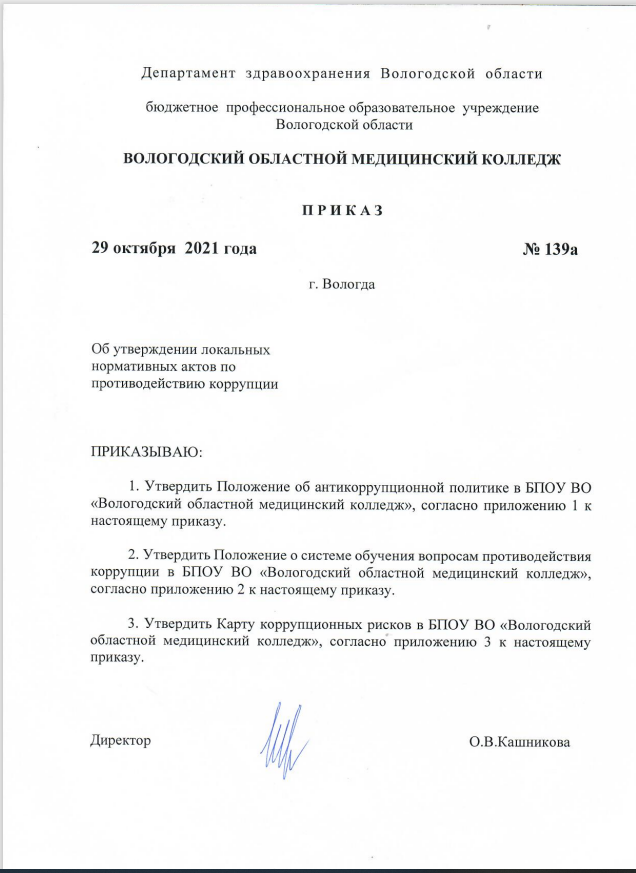 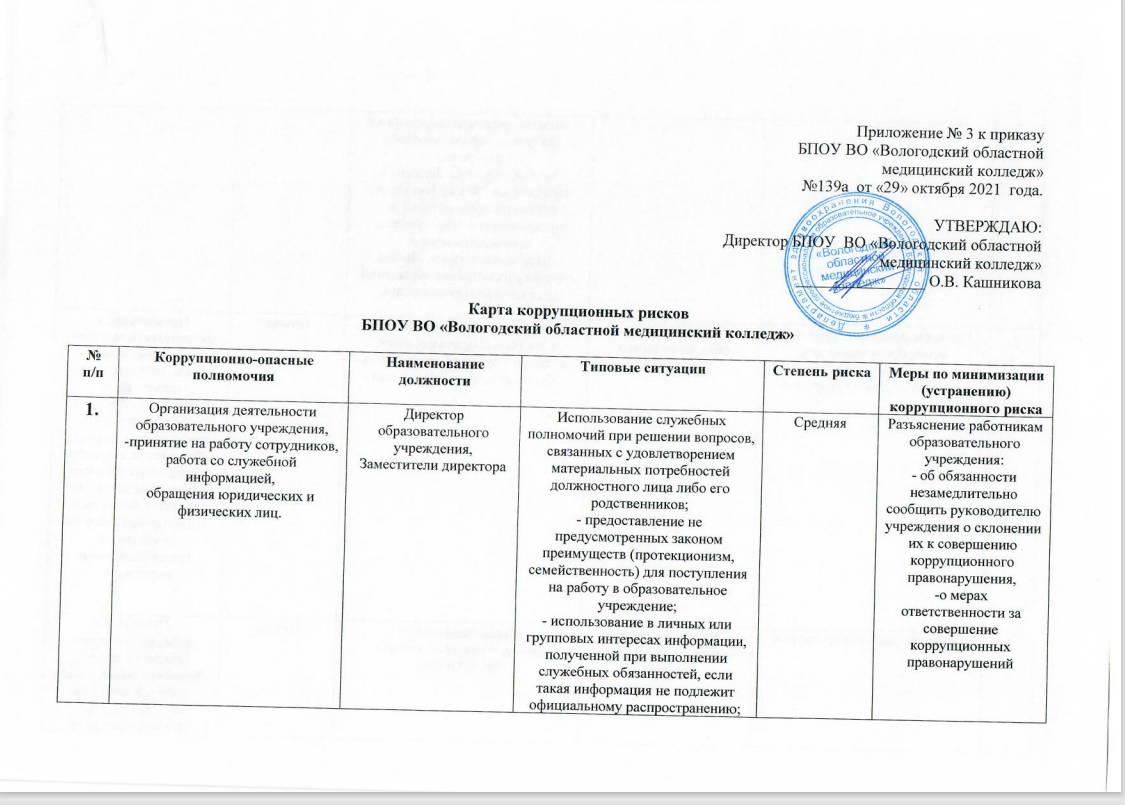 Приложение № 3 к приказуБПОУ ВО «Вологодский областной медицинский колледж»№139а  от «29» октября 2021  года.УТВЕРЖДАЮ:Директор БПОУ  ВО «Вологодский областной медицинский колледж»________________ О.В. КашниковаКарта коррупционных рисковБПОУ ВО «Вологодский областной медицинский колледж»Основные способы предупреждения коррупции и наступления коррупционных рисков в колледже:- применение комплексного подхода при проведении мероприятий по противодействию коррупции и принятия дополнительных мер, направленных на предупреждение коррупционных правонарушений;- повышение интеллектуального потенциала колледжа, повышение качества образования;- формирование нормативной правовой основы, направленной на предупреждение коррупционных правонарушений в колледже, в том числе планов мероприятий по противодействию коррупции;- соблюдать положения Федерального закона от 29 декабря . № 273-ФЗ «Об образовании в Российской Федерации», конкретизирующие требования информационной открытости и прозрачности деятельности образовательных организаций, более детально урегулированный правовой статус образовательных организаций, а также правовой статус педагогических работников, самих обучающихся и их родителей (законных представителей); - предоставлять родителям обучающихся возможности более активно участвовать в организации учебного процесса (что делает его более открытым и, соответственно, снижает коррупционные риски): выбирать формы обучения, организации, осуществляющие образовательную деятельность,  факультативные  учебные предметы, курсы, дисциплины (модули) из перечня, предлагаемого колледжем; высказывать свое мнение относительно предлагаемых условий для организации обучения и воспитания детей; - установить прямой запрет в отношении педагогических работников колледжа оказывать платные образовательные услуги обучающимся в колледже, если это приводит к конфликту интересов педагогического работника;- меры неправового характера, такие как повышение заработной платы работникам образования и общее увеличение финансирования колледжа, что приведет к заинтересованности в обеспечении качества подготовки обучающихся. - заполнять все бюджетные места при желаемом уровне подготовки поступающих как определяющего фактора при поступлении; - переход от «количества» к «качеству» подготовки обучающихся при существенном повышении прозрачности предоставления образовательных услуг, четком закреплении критериев принятия тех или иных управленческих решений;- детальная регламентация процедур оказания услуг в сфере образования (соответствующая информация должна находиться в свободном доступе). - преодоление проблемы «размывания» ответственности в случаях хищения бюджетных средств, их нецелевого использования, принятие мер по повышению прозрачности образования, закреплению более четких критериев оценки качества образования и выявления уровня знаний у обучающихся и оценки квалификации у педагогических работников. - опубликование на сайте колледжа перечня услуг, оказываемых бесплатно, и тех, за которые предусматривается оплата (с указанием размера оплаты);- дальнейшее расширение форм общественного участия в принятии решений по повышению качества образовательного процесса путем организации советов обучающихся, советов родителей (законных представителей) несовершеннолетних обучающихся или иных органов, профессиональных союзов обучающихся и работников колледжа;- ужесточение внутреннего контроля и надзора;- функционирование телефонов доверия, основанных на принципах независимости и объективности;- выработка механизмов защиты прав работников, пытающихся выступить против коррупционной системы в колледжа, установление дополнительных гарантий защиты прав и свобод таких работников после подачи жалобы на коррупционные правонарушения.- преодоление конфликта интересов путем создания комиссии по урегулированию споров между участниками образовательных отношений.	№п/пКоррупционно-опасные полномочияНаименование должностиТиповые ситуацииСтепень рискаМеры по минимизации (устранению) коррупционного риска1.Организация деятельности образовательного учреждения, -принятие на работу сотрудников, работа со служебной информацией,                обращения юридических и физических лиц.Директор образовательного учреждения,Заместители директора Использование служебных полномочий при решении вопросов, связанных с удовлетворением материальных потребностей должностного лица либо его родственников;- предоставление не предусмотренных законом преимуществ (протекционизм, семейственность) для поступления на работу в образовательное учреждение;- использование в личных или групповых интересах информации, полученной при выполнении служебных обязанностей, если такая информация не подлежит официальному распространению;- попытки несанкционированного доступа к информационным ресурсам;- требование от физических и юридических лиц информации, предоставление которой не предусмотрено действующим законодательством;- нарушение установленного порядка рассмотрения обращений граждан и юридических лиц.СредняяРазъяснение работникам образовательного учреждения:- об обязанности незамедлительно сообщить руководителю учреждения о склонении их к совершению коррупционного правонарушения, -о мерах ответственности за совершение коррупционных правонарушений2.Принятие локальных правовых актов, противоречащих законодательству по противодействию коррупцииДиректор образовательного учрежденияНаличие коррупционных факторов в локальных правовых актах, регламентирующих деятельность образовательного учрежденияНизкаяПривлечение к разработке локальных правовых актов представителей иных структурных подразделений и служб образовательного учреждения в формах обсуждения, создания совместных рабочих групп, рассмотрение проектов локальных нормативных актов на комиссии по противодействию коррупции.3.Прием на работу сотрудников.- Начальник отдела кадров, специалист по кадрам.Предоставление не предусмотренных законом преимуществ.Низкая-Проведение собеседования при приеме на работу.-Разъяснительная работа с ответственными лицами о мерах ответственности за совершение коррупционных нарушений4.Работа со служебной информациейДиректор образовательного учреждения, заместители директора,работники образовательного учреждения, уполномоченные  директором образовательного учреждения представлять интересы образовательного учреждения. Использование в личных или групповых интересах информации, полученной при выполнении служебных обязанностей, если таковая информация не подлежит официальному распространению. Попытка несанкционированного доступа к информационным ресурсам.Средняя- Соблюдение утвержденной антикоррупционной политики учреждения.- Ознакомление с нормативными документами, регламентирующими вопросы предупреждения и противодействия коррупции в учреждении- Разъяснение работникам о мерах ответственности за совершение коррупционных правонарушений5.Взаимоотношения с должностными лицами в органах власти и органах местного самоуправления, правоохранительных органов и различных организацияхДиректор, работники образовательного учреждения, уполномоченные  директором образовательного учреждения представлять интересы образовательного учрежденияДарение подарков и оказание не служебных услуг должностными лицами в органах власти и управления, правоохранительных органах и различных организациях, за исключением символических знаков внимания, протокольных мероприятийНизкаяРазъяснение работникам образовательного учреждения:- об обязанности незамедлительно сообщить руководителю предприятия о склонении их к совершению коррупционного правонарушения, - о мерах ответственности за совершение коррупционных правонарушений.6.Составление, заполнение документов, справок, отчетностиДиректор образовательного учреждения,заместители директора, должности служащих, которые ответственные за оформление документации.Искажение, сокрытие или предоставление заведомо ложных сведений в отчетных документах, справках гражданам, являющихся существенным элементом служебной деятельности.НизкаяОрганизация работы по контролю за деятельностью структурных подразделений с участием представителей иных структурных подразделений и служб образовательного учреждения.-Система визирования документов ответственными лицами.-Организация внутреннего контроля за исполнением должностными лицами своих обязанностей, основанного на механизме проверочных мероприятий.Разъяснение работникам образовательного учреждения:- об обязанности незамедлительно сообщить руководителю предприятия о склонении их к совершению коррупционного правонарушения, - о мерах ответственности за совершение коррупционных правонарушений7.Оплата трудаОтветственные за заполнение табеля рабочего времени.Оплата рабочего времени в полном объеме в случае, когда сотрудник фактически отсутствовал на рабочем местеСредняяИспользование средств на оплату труда в строгом соответствии с Положением об оплате труда и коллективным договором.Разъяснение работникам образовательного учреждения:- об обязанности незамедлительно сообщить руководителю учреждения о склонении их к совершению коррупционного правонарушения, - о мерах ответственности за совершение коррупционных правонарушений8.Получение и распределение доходов от разрешенной приносящей доход деятельности учреждения.Директор, заместитель директора по экономическим вопросам, начальник планово-экономического отдела.Получение доходов от организаций, предпринимателей и физических лиц за вознаграждение или подарки. Распределение доходов за вознаграждение, получение подаркаСредняя-Контроль за получением и распределением доходов от разрешенной приносящей доход деятельности.-Регулярное разъяснение работникам обязанности незамедлительно сообщать представителю работодателя о склонении его к совершению коррупционного правонарушения- Разъяснение ответственным лицам о мерах ответственности за совершение коррупционных правонарушений.9.Размещение заказов, заключение государственных контрактов и других договоров на поставку товаров, оказание услуг, выполнение работ, заключаемых для нужд учрежденияЗаместитель директора учреждения по экономическим вопросам,  начальник МТС,  контрактный управляющий, специалист по закупкам,  должностные лица ответственные за составление технического задания процедуры закупки, назначенные приказом директора учреждения.Подготовка проектов государственных контрактов и договоров на выполнение уже фактически выполненных работ, оказанных услугПри заключении контракта и/или договора на оказание услуг, выполнение работ имеется информация о том, что данные работы или услуги уже фактически оказаны.При решении вопроса о приемке товара, оказанных услугах и/или выполненных работах от представителя поставщика/исполнителя поступает предложение «закрыть глаза» на выявленные нарушения. Необоснованное затягивание или ускорение процесса осуществления закупок. Заключение договора без соблюдения установочной процедуры. Неприемлемые критерии допуска и отбора поставщикаСредняя-Проведение антикоррупционной экспертизы проектов контрактов, договоров, технических заданий.-Регулярное разъяснение работникам обязанности незамедлительно сообщать представителю работодателя о склонении его к совершению коррупционного правонарушения- Разъяснение работникам мер ответственности за совершение коррупционных правонарушений.10.Хранение и распределение материально-технических ресурсов и ведение соответствующей базыНачальник МТС, материально ответственные должностные лица.При приемке товаров, услуг, работ при их фактическом отсутствии предлагается материально ответственному лицу денежные средства или подарок.Выделение за вознаграждение материально-технических средств, которые положены и имеются в наличии получателю за вознаграждение. Умышленное досрочное списание материальных средств и расходных материалов с регистрационного учета.Низкая-Регулярное разъяснение работникам обязанности незамедлительно сообщать представителю работодателя о склонении его к совершению коррупционного правонарушения.- Разъяснение работникам мер ответственности за совершение коррупционных правонарушений.11.Аттестация обучающихсяДиректор образовательного учреждения,заместитель директора по учебной работе, заведующий отделением, педагогические работникиНеобъективность в выставлении оценки, завышение оценочных баллов для искусственного поддержания видимости успеваемости, знаний, умений, навыков;- завышение оценочных баллов за вознаграждение или оказание услуг со стороны обучающегося, либо его родителей (законных представителей)СредняяОрганизация работы по контролю за деятельностью структурных подразделений с участием представителей вышестоящих организаций.Разъяснение работникам образовательного учреждения:- об обязанности незамедлительно сообщить руководителю предприятия о склонении их к совершению коррупционного правонарушения, - о мерах ответственности за совершение коррупционных правонарушений12.Реализация мероприятий государственной  и территориальной программ по развитию системы социальной поддержки обучающихсяЧлены стипендиальной комиссии.Подготовка документации на предоставление стипендий, пособий и других льгот, устанавливающих необоснованное преимущества отдельным обучающимсяНизкаяКонтроль за целевым использованием предоставляемых субсидий в соответствии с нормативными актами, контроль за работой соответствующих комиссий по назначению и выплате различных пособий.Разъяснение работникам образовательного учреждения:- об обязанности незамедлительно сообщить руководителю учреждения о склонении их к совершению коррупционного правонарушения,  -о мерах ответственности за совершение коррупционных правонарушений13.Прием и отчисление обучающихсяДиректор образовательного учреждения,Приемная комиссияНезаконное зачисление (отчисление) в образовательное учреждение, в числе:-зачисление в образовательное учреждение в отсутствие и (или) при неполном представлении документов, предусмотренных Правилами приема в образовательное учреждение;-первоочередное или внеочередное зачисление в образовательное учреждение;-незаконное отчисление.Низкая.Разъяснение работникам образовательного учреждения:- об обязанности незамедлительно сообщить руководителю учреждения о склонении их к совершению коррупционного правонарушения, - о мерах ответственности за совершение коррупционных правонарушений.     Организация внутреннего контроля за порядком приема (отчисления) из образовательного учреждения, основанного на механизме проверочных мероприятий.      Использование средств видеонаблюдения и аудиозаписи в местах приема граждан.-Прием документов коллегиально.14.Владение, использование и распоряжение недвижимым имуществом учреждения.Директор, заместитель директора по экономическим вопросам, начальник МТС.Выделение имущества в аренду без разрешения собственника и учредителя за вознаграждение либо получение подарка.НизкаяКонтроль за использованием имущества. -Разъяснение работникам мер ответственности за совершение коррупционных правонарушений15.Хранение и распределение материально- технических ресурсовДиректор образовательного учреждения,заместитель директора по экономическим вопросам, начальник МТСОсуществление хранения и распределения материально-технических ресурсов по «личному» усмотрению, без учета нужд образовательного учрежденияСредняяРазъяснение работникам образовательного учреждения:- об обязанности незамедлительно сообщить руководителю учреждения о склонении их к совершению коррупционного правонарушения, - о мерах ответственности за совершение коррупционных правонарушений.16.Обеспечение безопасных условий для работников и обучающихся в образовательном учрежденииДиректор образовательного учреждения,члены комиссии по расследованию несчастных случаевИскажение или сокрытие достоверной информации при возникновении чрезвычайных ситуаций, аварий, несчастных случаев с детьми и работниками образовательного учрежденияНизкаяРазъяснение работникам образовательного учреждения:- об обязанности незамедлительно сообщить руководителю предприятия о склонении их к совершению коррупционного правонарушения, - о мерах ответственности за совершение коррупционных правонарушений